3. Indefinite detention of people with disability This is a plain English summary of Australia’s 2019 CRPD Factsheet 3Indefinite detentionIndefinite detention is when someone is held in prison or a medical facility and do not know when they will be let out.Unfit for trialPeople with disability can be considered unfit to stand trial.You can be unfit to stand trial if you Do not understand what you have been charged forDo not understand how courts workCannot explain things to the court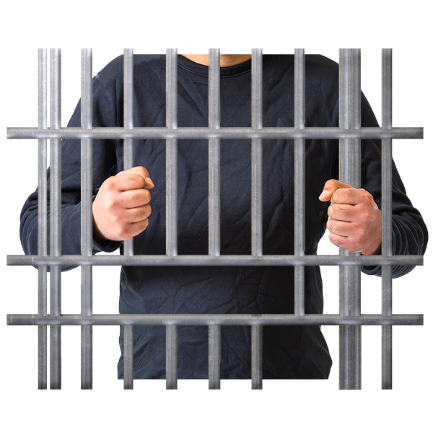 People who are unfit for a trial can be held in indefinite detention without being found guilty of a crime.In detention people with disability are at risk of abuse and isolation.Laws There are issues with our laws that mean people with disability are often held in indefinite detention. This happens even more toIndigenous people with disabilityPeople with intellectual disabilityPeople with psychosocial disabilityWhat we recommendStop using prisons to manage people with disability who have not been convicted of a crime.Make laws and systems in line with the CRPD so people with disability can have liberty and freedom. Look at systems and programs that work well like Section 32 Mental Health Forensic Procedures Act in NSW and IDRS’s justice support.Talk to people with disability about the Draft National Statement of Principles Relating to Persons Unfit to Plead and find out what we think.Bring in the recommendations from2016 Senate Inquiry into the Indefinite Detention of People with Disability National Inquiry into the Incarceration Rate of Indigenous People